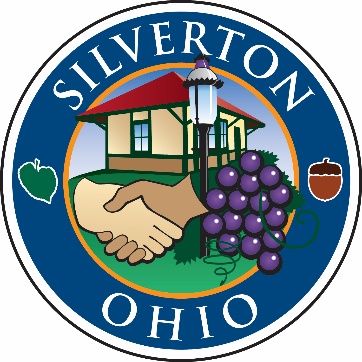 RECORD OF PROCEEDINGSMinutes of the Silverton Village Council Special MeetingHeld Thursday, February 22, 2018The Council of the Village of Silverton met for a workshop in Council Chambers at 6860 Plainfield Road at 7:00 pm on Thursday, February 22, 2018. Mayor Smith called the meeting to order.OPENING REMARKS:Mayor Smith led a moment of silent prayer, followed by the Pledge of Allegiance. ROLL CALL:Elected Officials:John Smith, Mayor			PresentShirley Hackett-Austin, Council	PresentMark Quarry, Council			PresentFrank Sylvester, Council		PresentIdella Thompson, Council		PresentDottie Williams, Council		PresentFranklin Wilson, Council		PresentAlso present:Tom Carroll, Village Manager Meredith George, Clerk of CouncilBryan Pacheco, Village SolicitorINTRODUCTION AND READING OF NEW AND/OR PENDING LEGISLATION:Mr. Pacheco reviewed and explained the legislation to Council. Most of the changes that are being made to the income tax law are mandated by the State of Ohio. Areas affected by the changes pertain to: how businesses pay taxes to municipalities, tangible personal property, and the Ohio Business Gateway. Mr. Quarry asked if a stay was issued. Mr. Pacheco explained that there was an injunction to stop HB 49 and a stay was issued, but that stay expires on February 24, which is why Council is urged to take action prior to February 24. Mrs. George gave the reading of Ordinance 18-3579 An Ordinance Amending Chapter 39 – “Income Tax” of the Codified Ordinances of the Village of Silverton, Ohio and Incorporating Required Changes in State Law and Other Related Provisions as Shown on the Attachment, and Declaring an Emergency. Mr. Quarry motioned for passage and was seconded by Mrs. Thompson. All members present voted aye. Motion carried. Mrs. Thompson motioned to suspend the ruled and was seconded by Mr. Quarry. All members present voted aye. Motion carried. ADJOURNMENT:Mrs. Williams moved for adjournment and was seconded by Mrs. Thompson. Motion carried by a unanimous voice vote.The meeting was adjourned at 8:44 a.m.Respectfully submitted,_____________________________        Meredith L. GeorgeClerk of Council_____________________________John A. SmithMayor